Volume50201-0150201-0150201-0150201-0150201-0150201-0150201-0150201-0150201-0150201-0150202-0250202-0250202-0250202-0250202-0250202-0250202-0250202-0250202-0250202-0260010-6960010-6960010-6960010-6960010-6960010-6960010-6960010-6960010-6960010-6960020-10560020-10560020-10560020-10560020-10560020-10560020-10560020-10560300-11160300-11160300-11160300-11160300-11160300-11160300-11160300-111Track 1 2 3 4 5 6 7 8 910 1 2 3 4 5 6 7 8 910 1 2 3 4 5 6 7 8 910 1 2 3 4 5 6 7 8 1 2 3 4 5 6 7 8Title, Artist, ©When The Saints Go Marching In Fats Domino (TUNE 1000)I Left My Heart In San Francisco Tony Bennett (EMI)Suspicious Minds * Elvis Presley (EMI)Wild Thing The Troggs (EMI)Put A Little Love In Your Heart * Annie Lennox/Al Green (EMI)(If There Was) Any Other Way * Celine Dion (EMI)Ja-Da Mitch Miller (TUNE 1000)Walk On The Wild Side * Lou Reed (EMI)Physical Olivia Newton-John (EMI)Live And Let Die * Guns N’ Roses (EMI)Nobody Does It Better Carly Simon (EMI)Singin’ In The Rain Gene Kelly (EMI)Help Me Make It Through The Night Sammi Smith (EMI)We Will Rock You * Queen (EMI)Over The Rainbow Judy Garland (EMI)What’s New Pussycat? * Tom Jones (EMI)Try A Little Tenderness Three Dog Night (EMI)Aquarius * The 5th Dimension (EMI)Blue Moon Frank Sinatra (EMI)It Might Be You (Theme From “Tootsie”) Stephen Bishop (EMI)Dancing Queen * Abba (EMI)Take A Chance On Me * Abba (EMI)Waterloo * Abba (EMI)The Winner Takes It All Abba (EMI)The Name Of The Game * Abba (EMI)S.O.S. * Abba (EMI)Knowing Me, Knowing You * Abba (EMI)Fernando * Abba (EMI)Does Your Mother Know * Abba (EMI)Money, Money, Money * Abba (EMI)Rush Rush * Paula Abdul (EMI/Leosun Music)Will You Marry Me? * Paula Abdul (EMI)(It's Just) The Way That You Love Me * Paula Abdul (EMI)Cold Hearted * Paula Abdul (EMI)Straight Up * Paula Abdul (EMI)Opposites Attract * Paula Abdul (EMI)I Need You * Paula Abdul (Rondor)The Promise Of A New Day * Paula Abdul (EMI)Sweet Dreams * Air Supply (BMG)Chances * Air Supply (BMG)All Out Of Love * Air Supply (BMG)Lost In Love Air Supply (BMG)The One That You Love * Air Supply (BMG)Here I Am * Air Supply (EMI)Making Love Out Of Nothing At All * Air Supply (EB Marks/EMI)Even The Nights Are Better * Air Supply (Polygram)60500-107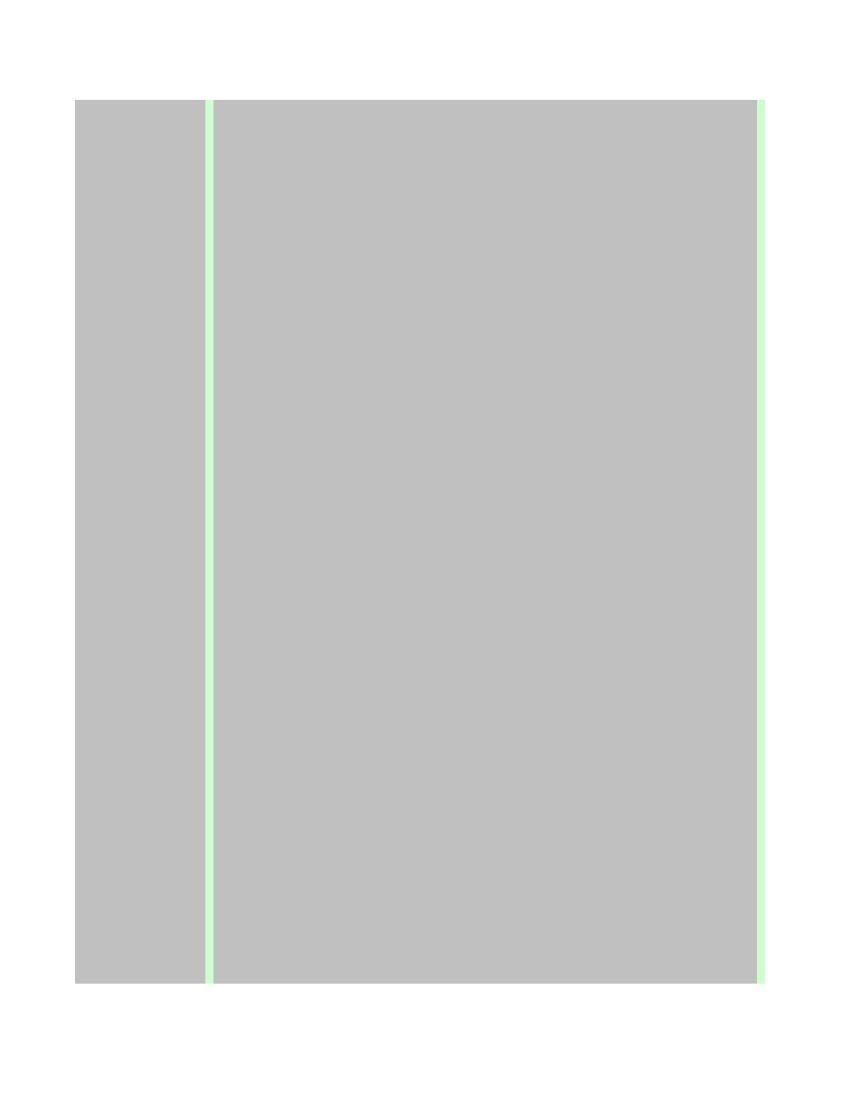 60500-10760500-10760500-10760500-10760500-10760500-10760500-10760600-12660600-12660600-12660600-12660600-12660600-12660600-12660600-12661000-9761000-9761000-9761000-9761000-9761000-9761000-9761000-9761210-0861210-0861210-0861210-0861210-0861210-0861210-0861210-0861210-0861350-5561350-5561350-5561350-5561350-5561350-5561350-5561350-5561350-5561350-5561401-3061401-3061401-3061401-3061401-3061401-3061401-30 1 2 3 4 5 6 7 8 1 2 3 4 5 6 7 8 1 2 3 4 5 6 7 8 1 2 3 4 5 6 7 8 9 1 2 3 4 5 6 7 8 910 1 2 3 4 5 6 7High Cotton * Alabama (BMG)Fallin' Again * Alabama (Maypop)Lady Down On Love * Alabama (Maypop)Roll On (Eighteen Wheeler) * Alabama (MCA)Tennessee River * Alabama (Maypop)Face To Face * Alabama (Maypop)Jukebox In My Mind * Alabama (Maypop)Down On The River * Alabama (EMI)A Horse With No No Name * AmericaI Need You * AmericaSandman * AmericaHighway 60 * AmericaOnly In Your Heart *AmericaTin Man * AmericaLonely People * AmericaSister Golden Hair *AmericaDiana * Paul Anka (Chrysalis Standards)Put Your Head On My Shoulder * Paul Anka (Chrysalis Standards)Lonely Boy * Paul Anka (Chrysalis Standards)Puppy Love * Paul Anka (Chrysalis Standards)Dance On Little Girl * Paul Anka (Chrysalis Standards)(You’re) Having My Baby * Paul Anka (Chrysalis Standards)You Are My Destiny * Paul Anka (Chrysalis Standards)Adam And Eve * Paul Anka (Chrysalis Standards)Takin’ Care Of Business * BTO (Sony/ATV)Let It Ride * BTO (Sony/ATV)You Ain’t Seen Nothing Yet BTO (Sony/ATV)Hey You * BTO (Sony/ATV)Laughing * The Guess Who (Bug Music)No Sugar Tonight * The Guess Who (Bug Music)American Woman * The Guess Who (Bug Music)These Eyes * The Guess Who (Bug Music)No Time * The Guess Who (Bug Music)Little Deuce Coupe * The Beach Boys (Rondor)Fun, Fun, Fun * The Beach Boys (Rondor)I Get Around * The Beach Boys (Rondor)Help Me Rhonda * The Beach Boys (Rondor)Surfin’ U.S.A. * The Beach Boys (Arc Music)California Girls * The Beach Boys (Rondor)Dance, Dance, Dance * The Beach Boys (Rondor)God Only Knows * The Beach Boys (Rondor)Good Vibrations * The Beach Boys (Rondor)Wouldn’t It Be Nice * The Beach Boys (Rondor)Too Much Heaven * Bee Gees (BMG)How Can You Mend A Broken Heart * Bee Gees (BMG)How Deep Is Your Love * Bee Gees (BMG)Nights On Broadway * Bee Gees (BMG)Stayin’ Alive * Bee Gees (BMG)I Started A Joke Bee Gees (BMG)Massachusetts * Bee Gees (BMG)61401-3061401-3061401-3061480-10461480-10461480-10461480-10461480-10461480-10461480-10461480-10461700-11461700-11461700-11461700-11461700-11461700-11461700-11461700-11461980-11061980-11061980-11061980-11061980-11061980-11061980-11061980-11062001-0362001-0362001-0362001-0362001-0362001-0362001-0362001-0362001-0362001-0362002-0462002-0462002-0462002-0462002-0462002-0462002-0462002-0462002-0462002-0462500-7262500-7262500-72 8 910 1 2 3 4 5 6 7 8 1 2 3 4 5 6 7 8 1 2 3 4 5 6 7 8 1 2 3 4 5 6 7 8 910 1 2 3 4 5 6 7 8 910 1 2 3New York Mining Disaster 1941 * Bee Gees (BMG)To Love Somebody * Bee Gees (BMG)Words Bee Gees (BMG)I Left My Heart In San Francisco Tony Bennett (EMI)Have Yourself A Merry Little Christmas Tony Bennett (EMI)Shadow Of Your Smile Tony Bennett (EMI)The Second Time Around Tony Bennett (EMI)On Green Dolphin Street Tony Bennett (EMI)Laura Tony Bennett (EMI)Emily Tony Bennett (EMI)Stella By Starlight Tony Bennett (Famous Music)Paranoid * Black Sabbath (Essex)Behind The Wall Of Sleep * Black Sabbath (Essex)Sweet Leaf * Black Sabbath (Essex)War Pigs Black Sabbath (Essex)The Wizard Black Sabbath (Essex)N.I.B. Black Sabbath (Essex)Black Sabbath Black Sabbath (Essex)Iron Man * Black Sabbath (Essex)Diary * Bread (EMI)Been Too Long On The Road * Bread (EMI)If Bread (EMI)It Don't Matter To Me * Bread (EMI)Let Your Love Go * Bread (EMI)Make It With You * Bread (EMI)Mother Freedom * Bread (EMI)London Bridge * Bread (EMI)Hello, Dolly! Hello, Dolly! (MPL)Look Over There La Cage Aux Folles (MPL)I Won’t Send Roses Mack & Mabel (MPL)Don’t Like Goodbyes House Of Flowers (MPL)Don’t Cry The Most Happy Fella (MPL)Bosom Buddies Mame (MPL)Never Will I Marry Greenwillow (MPL)The Most Happy Fella The Most Happy Fella (MPL)Mame * Mame (MPL)Summer Nights Grease (MPL)Beauty School Dropout Grease (MPL)Before The Parade Passes By Hello, Dolly! (MPL)Cinderella, Darling * How To Succeed In Business... (MPL)Dancing Hello, Dolly! (MPL)Elegance Hello, Dolly! (MPL)The Best Of Times * La Cage Aux Folles (MPL)Brotherhood Of Man How To Succeed In Business... (MPL)I Am What I Am La Cage Aux Folles (MPL)La Cage Aux Folles * La Cage Aux Folles (MPL)Song On The Sand (La Da Da Da) La Cage Aux Folles (MPL)For All We Know * the Carpenters (MCA)I Won’t Last A Day Without You * the Carpenters (Rondor)Hurting Each Other * the Carpenters (BMG)62500-7262500-7262500-7262500-7262500-7263000-9563000-9563000-9563000-9563000-9563000-9563000-9563000-9563000-9563000-9564000-7864000-7864000-7864000-7864000-7864000-7864000-7864000-7864000-7864300-11864300-11864300-11864300-11864300-11864300-11864300-11864300-11864500-9664500-9664500-9664500-9664500-9664500-9664500-9664500-9665500-13965500-13965500-13965500-13965500-13965500-13965500-13965500-13966000-13166000-131 4 5 6 7 8 1 2 3 4 5 6 7 8 910 1 2 3 4 5 6 7 8 9 1 2 3 4 5 6 7 8 1 2 3 4 5 6 7 8 1 2 3 4 5 6 7 8 1 2Rainy Days And Mondays * the Carpenters (Rondor)We’ve Only Just Begun * the Carpenters (Rondor)It’s Going To Take Some Time * the Carpenters (EMI)Let Me Be The One * the Carpenters (Rondor)I Kept On Loving You * the Carpenters (Rondor)Susie Q * CCR(Arc Music)Born On The Bayou CCR(Jondora Music)Down On The Corner * CCR(Jondora Music)Bad Moon Rising CCR(Jondora Music)Proud Mary * CCR(Jondora Music)Have You Ever Seen The Rain? CCR(Jondora Music)Lookin’ Out My Back Door CCR(Jondora Music)Travelin’ Band CCR(Jondora Music)Who’ll Stop The Rain * CCR(Jondora Music)Up Around The Bend * CCR(Jondora Music)Sunshine Of Your Love * Eric Clapton (Warner/Chappell)Lay Down Sally * Eric Clapton (Warner/Chappell)White Room * Eric Clapton (Warner/Chappell)Cocaine * Eric Clapton (Warner/Chappell)Bell Bottom Blues * Eric Clapton (Warner/Chappell)Forever Man Eric Clapton (EMI)Presence Of The Lord Eric Clapton (Warner/Chappell)She’s Waiting * Eric Clapton (Warner/Chappell)Let It Grow* Eric Clapton (Warner/ChappellTrust In Me * Joe Cocker (EMI)High Time We Went Joe Cocker (Essex)You Are So Beautiful Joe Cocker (Rondor)Delta Lady * Joe Cocker (Stuck On Music)Woman To Woman * Joe Cocker (Essex)I've Got To Use My Imagination * Joe Cocker (EMI)Pardon Me Sir * Joe Cocker (Essex)Feelin' Alright * Joe Cocker (Polygram)Billion Dollar Babies * Alice Cooper (Sony/ATV)School’s Out * Alice Cooper (Sony/ATV)Only Women Bleed * Alice Cooper (Sony/ATV)No More Mr. Nice Guy * Alice Cooper (Sony/ATV)You And Me * Alice Cooper (Sony/ATV)Muscle Of Love * Alice Cooper (Sony/ATV)Elected Alice Cooper (Sony/ATV)Hello Hooray * Alice Cooper (Sony/ATV)Woman From Tokyo * Deep PurpleBlack Night * Deep PurpleStrange Kind Of Woman * Deep PurpleChild In Time * Deep PurpleSmoke On The Water * Deep PurpleHighway Star * Deep PurpleHush * Deep PurpleSpeed King * Deep PurpleBecause You Loved Me * Celine DionNothing But My Broken Heart * Celine Dion66000-13166000-13166000-13166000-13166000-13166000-13166500-11366500-11366500-11366500-11366500-11366500-11366500-11366500-11367100-7167100-7167100-7167100-7167100-7167100-7167100-7167100-7167400-10067400-10067400-10067400-10067400-10067400-10067400-10067400-10067500-13067500-13067500-13067500-13067500-13067500-13067500-13067500-13067900-7367900-7367900-7367900-7367900-7367900-7367900-7367900-7367900-7367950-13367950-13367950-13334567812345678123456781234567812345678123456789234Water From The Moon * Celine DionLove Can Move Mountains * Celine DionReal Emotion * Celine DionIf You Asked Me To * Celine DionNo Living Without You * Celine DionNext Plane Out * Celine DionColours Donovan (Southern)Hurdy Gurdy Man * Donovan (Peer)Jennifer Juniper * Donovan (Peer)Mellow Yellow * Donovan (Peer)Sunshine Superman * Donovan (Peer)There Is A Mountain * Donovan (Peer)Laleña Donovan (Peer)Wear Your Love Like Heaven * Donovan (Peer)Shining Star * Earth, Wind & Fire (EMI)Sing A Song * Earth, Wind & Fire (EMI)After The Love Has Gone * Earth, Wind & Fire (EMI)That’s The Way Of The World * Earth, Wind & Fire (EMI)Let’s Groove * Earth, Wind & Fire (EMI)Fantasy * Earth, Wind & Fire (EMI/Rondor)September * Earth, Wind & Fire (EMI)Boogie Wonderland * Earth, Wind & Fire (EMI/Rondor)Sunshine Of Your Love * Eric Clapton (Warner/Chappell)The Thrill Is Gone B.B. King (BMG)Tom Sawyer Rush (Core Music)Suite Madame Blue * Styx (Rondor)Symphony Of Destruction Megadeth (EMI)Samba Pa Ti Santana (BMG)School’s Out * Alice Cooper (Sony/ATV)Stairway To Heaven Led Zeppelin (Warner/ChappellDon't Wanna Lose You * Gloria EstefanRhythm Is Gonna Get You * Gloria EstefanHere We Are * Gloria EstefanI See Your Smile * Gloria EstefanGet On Your Feet * Gloria EstefanAnything For You * Gloria EstefanConga * Gloria EstefanComing Out Of The Dark * Gloria EstefanHere Comes The Rain Again * Lennox and Stewart (D’N’A Limited/BMG)Missionary Man * Lennox and Stewart (D’N’A Limited/BMG)Sisters Are Doin’ It For Themselves * Lennox and Stewart (D’N’A Limited/BMG)Sweet Dreams Are Made Of This * Lennox and Stewart (D’N’A Limited/BMG)Would I Lie To You? * Lennox and Stewart (D’N’A Limited/BMG)Don’t Ask Me Why * Lennox and Stewart (D’N’A Limited/BMG)It’s Alright (Baby’s Coming Back) * Lennox and Stewart (D’N’A Limited/BMG)There Must Be An Angel (Playing With My Heart) * Lennox and Stewart (D’N’A Limited/Love Is A Stranger * Lennox and Stewart (D’N’A Limited/BMG)Bye Bye Love *Everly BrothersDevoted To You *Everly BrothersBird Dog *Everly Brothers67950-13367950-13367950-13367950-13368000-12168000-12168000-12168000-12168000-12168000-12168000-12168000-12168650-0568650-0568650-0568650-0568650-0568650-0568650-0568650-0568650-0568650-0569400-8769400-8769400-8769400-8769400-8769400-8769400-8769400-8769400-8769400-8769500-8869500-8869500-8869500-8869500-8869500-8869500-8869500-8869500-8869500-8870525-9270525-9270525-9270525-9270525-9270525-9270525-9270525-92 5 6 7 8 1 2 3 4 5 6 7 8 1 2 3 4 5 6 7 8 910 1 2 3 4 5 6 7 8 910 1 2 3 4 5 6 7 8 910 1 2 3 4 5 6 7 8Problems *Everly BrothersCathy's Clown *Everly BrothersWake Up, Little Susie *Everly BrothersCrying In The Rain *Everly BrothersSeasons Change * Exposé (EMI)Exposed To Love * Exposé (EMI)Let Me Be The One * Exposé (EMI)Come Go With Me * Exposé (EMI)Point Of No Return * Exposé (EMI)Tell Me Why * Exposé (EMI)What You Don't Know * Exposé (EMI)When I Looked At Him * Exposé (EMI)Sara Fleetwood Mac (Sony/ATV)Affairs Of The Heart * Fleetwood Mac (Sony/ATV)Silver Springs * Fleetwood Mac (Sony/ATV)Gypsy Fleetwood Mac (Sony/ATV)Dreams * Fleetwood Mac (Sony/ATV)Gold Dust Woman * Fleetwood Mac (Sony/ATV)Rhiannon * Fleetwood Mac (Sony/ATV)Sisters Of The Moon Fleetwood Mac (Sony/ATV)Angel Fleetwood Mac (Sony/ATV)Landslide Fleetwood Mac (Sony/ATV)Baby I Need Your Lovin’ * The Four Tops (Jobete Music)Ask The Lonely * The Four Tops (Jobete Music)It’s The Same Old Song * The Four Tops (Jobete Music)Reach Out I’ll Be There * The Four Tops (Jobete Music)Bernadette * The Four Tops (Jobete Music)Standing In The Shadows Of Love * The Four Tops (Jobete Music)Still Water (Love) * The Four Tops (Jobete Music)I Can’t Help Myself * The Four Tops (Jobete Music)Shake Me, Wake Me (When It’s Over) * The Four Tops (Jobete Music)Something About You * The Four Tops (Jobete Music)Hitch Hike * Marvin Gaye (Jobete Music/EMI)How Sweet It Is (To Be Loved By You) * Marvin Gaye (Jobete Music)I Heard It Through The Grapevine * Marvin Gaye (Jobete Music)What’s Going On * Marvin Gaye (Jobete Music)Mercy Mercy Me (The Ecology) * Marvin Gaye (Jobete Music)Inner City Blues (Make Me Wanna Holler) * Marvin Gaye (Jobete Music)It Takes Two * Marvin Gaye and Kim Weston(Jobete Music)Sexual Healing * Marvin Gaye (EMI)My Mistake (Was To Love You) Marvin Gaye and Diana Ross(Jobete Music)Ain’t Nothing Like The Real Thing * Marvin Gaye and Tammi Terrell(Jobete Music)The Way I Am * Merle Haggard (Sony/ATV)If We’re Not Back In Love By Monday* Merle Haggard (Sony/ATV)If We Make It Through December Merle Haggard (Sony/ATV)Sing Me Back Home * Merle Haggard (Sony/ATV)Hungry Eyes* Merle Haggard (Sony/ATV)Workin’ Man Blues Merle Haggard (Sony/ATV)Okie From Muskogee * Merle Haggard (Sony/ATV)The Fightin’ Side Of Me * Merle Haggard (Sony/ATV)70525-9270525-9271001-3371001-3371001-3371001-3371001-3371001-3371001-3371001-3371001-3371001-3371025-9171025-9171025-9171025-9171025-9171025-9171025-9171025-9171025-9171050-6671050-6671050-6671050-6671050-6671050-6671050-6671050-6671050-6671050-6672200-9872200-9872200-9872200-9872200-9872200-9872200-9872200-9872600-8972600-8972600-8972600-8972600-8972600-8972600-8972600-8972600-8972600-8972620-102 910 1 2 3 4 5 6 7 8 910 1 2 3 4 5 6 7 8 9 1 2 3 4 5 6 7 8 910 1 2 3 4 5 6 7 8 1 2 3 4 5 6 7 8 910 1Daddy Frank (The Guitar Man) * Merle Haggard (Sony/ATV)Ramblin’ Fever * Merle Haggard (Sony/ATV)Carrie-Anne * The Hollies (Polygram)Dear Eloise * The Hollies (Polygram)Jennifer Eccles * The Hollies (Polygram)King Midas In Reverse * The Hollies (Polygram)Long Cool Woman (In A Black Dress) The Hollies (Polygram)On A Carousel * The Hollies (Polygram)Pay You Back With Interest * The Hollies (Polygram)The Air That I Breathe * The Hollies (EMI)Stop Stop Stop * The Hollies (Polygram)He Ain’t Heavy... He’s My Brother * The Hollies (Harrison Music Corp./Jenny Music)Dimples * John Lee Hooker (Arc Music)One Bourbon, One Scotch, One Beer John Lee Hooker (Arc Music)Boom Boom John Lee Hooker (Arc Music)Sugar Mama John Lee Hooker (Arc Music)Your Funeral And My Trial Sonny Boy Williamson (Arc Music)Keep It To Yourself Sonny Boy Williamson (Arc Music)Don’t Start Me To Talkin’ Sonny Boy Williamson (Arc Music)Unseen Eye Sonny Boy Williamson (Arc Music)Help Me Sonny Boy Williamson (Arc Music)All At Once Whitney Houston (Rondor)Take Good Care Of My Heart Whitney Houston (BMG)How Will I Know * Whitney Houston (Rondor)I Wanna Dance With Somebody * Whitney Houston (Rondor)Just The Lonely Talking Again * Whitney Houston (Rondor/Lijesrika Music)Lover For Life * Whitney Houston (Rondor)I’m Your Baby Tonight * Whitney Houston (Sony/ATV/Warner/Chappell)I Will Always Love You Whitney Houston (Velvet Apple Music)The Greatest Love Of All Whitney Houston (EMI)Saving All My Love For You Whitney Houston (EMI)White Wedding (Part I & II) * Billy Idol (Chrysalis Music)Hot In The City * Billy Idol (Chrysalis Music)Flesh For Fantasy * Billy Idol (Chrysalis Music/Warner)Rebel Yell Billy Idol (Chrysalis Music/Warner)Mony Mony * Billy Idol (Windswept Pacific)Catch My Fall Billy Idol (Chrysalis Music)Dancing With Myself * Billy Idol (Chrysalis Music)Stand In The Shadows * Billy Idol (Chrysalis Music/WarnerI Want You Back * The Jackson 5 (Jobete Music)ABC * The Jackson 5 (Jobete Music)The Love You Save * The Jackson 5 (Jobete Music)I’ll Be There * The Jackson 5 (Jobete Music)Never Can Say Goodbye * The Jackson 5 (Jobete Music)Mama’s Pearl * The Jackson 5 (Jobete Music)Sugar Daddy * The Jackson 5 (Jobete Music)I Found That Girl * The Jackson 5 (Jobete Music)Goin’ Back To Indiana * The Jackson 5 (Jobete Music)Maybe Tomorrow * The Jackson 5 (Jobete Music)When I Think Of You * Janet Jackson (EMI)72620-10272620-10272620-10272620-10272620-10272620-10272620-10272641-0672641-0672641-0672641-0672641-0672641-0672641-0672641-0672641-0672641-0672751-0772751-0772751-0772751-0772751-0772751-0772751-0772751-0772751-0772751-0772752-0872752-0872752-0872752-0872752-0872752-0872752-0872752-0872752-0872752-0872753-2972753-2972753-2972753-2972753-2972753-2972753-2972753-2972753-2972753-2972850-9372850-9372850-93 2 3 4 5 6 7 8 1 2 3 4 5 6 7 8 910 1 2 3 4 5 6 7 8 910 1 2 3 4 5 6 7 8 910 1 2 3 4 5 6 7 8 910 1 2 3Funny How Time Flies (When You're Having Fun) * Janet Jackson (EMI)Nasty * Janet Jackson (EMI)What Have You Done For Me Lately * Janet Jackson (EMI)Living In A World (They Didn't Make) * Janet Jackson (EMI)Miss You Much * Janet Jackson (EMI)Love Will Never Do (Without You) * Janet Jackson (EMI)Lonely * Janet Jackson (EMI)Billie Jean Michael Jackson (Warner/Chappell)Beat It Michael Jackson (Warner/Chappell)Bad Michael Jackson (Warner/Chappell)Black Or White Michael Jackson (Warner/Chappell)The Girl Is Mine Michael Jackson/McCartney (Warner/Chappell)Heal The World * Michael Jackson (Warner/Chappell)The Way You Make Me Feel Michael Jackson (Warner/Chappell)Smooth Criminal * Michael Jackson (Warner/Chappell)I Just Can’t Stop Loving You * Michael Jackson (Warner/Chappell)Wanna Be Startin’ Somethin’ * Michael Jackson (Warner/Chappell)Nikita Elton John (Warner/Chappell)Blue Eyes Elton John (Warner/Chappell)Don’t Let The Sun Go Down On Me * Elton John (Warner/Chappell)Sacrifice Elton John (Warner/Chappell)Empty Garden (Hey Hey Johnny) * Elton John (Warner/Chappell)I’m Still Standing * Elton John (Warner/Chappell)I Guess That’s Why They Call It The Blues Elton John (Warner/Chappell)Island Girl * Elton John (Warner/Chappell)I Don’t Wanna Go On With You Like That Elton John (Warner/Chappell)A Word In Spanish * Elton John (Warner/Chappell)Border Song Elton John (Polygram)Take Me To The Pilot * Elton John (Polygram)Burn Down The Mission Elton John (Polygram)Country Comfort * Elton John (Polygram)Friends * Elton John (Polygram)Madman Across The Water * Elton John (Polygram)Your Song Elton John (Polygram)Honky Cat Elton John (Polygram)Levon Elton John (Polygram)Rocket Man (I Think It’s Going To Be A Long Long Time) * Elton John (Polygram)Tiny Dancer Elton John (Polygram)Bennie And The Jets * Elton John (Polygram)Candle In The Wind * Elton John (Polygram)Crocodile Rock * Elton John (Polygram)Daniel * Elton John (Polygram)Goodbye Yellow Brick Road * Elton John (Polygram)Saturday Night’s Alright (For Fighting) Elton John (Polygram)Skyline Pigeon Elton John (Polygram)Son Of Your Father Elton John (Polygram)Funeral For A Friend * Elton John (PolygramAutumn Leaves Oliver Jones (MPL)Bewitched Oliver Jones (Warner/Chappell)My Funny Valentine Oliver Jones (Warner/Chappell)72850-9372850-9372850-9372850-9372850-9372850-9372850-9372900-14772900-14772900-14772900-14772900-14772900-14772900-14773000-6273000-6273000-6273000-6273000-6273000-6273000-6273561-0973561-0973561-0973561-0973561-0973561-0973561-0973561-0973561-0973561-0974490-10674490-10674490-10674490-10674490-10674490-10674490-10674490-10674500-6474500-6474500-6474500-6474500-6474500-6474500-6474500-6474500-6474500-6474600-25 4 5 6 7 8 910 2 3 4 5 6 7 8 1 2 3 4 5 6 7 1 2 3 4 5 6 7 8 910 1 2 3 4 5 6 7 8 1 2 3 4 5 6 7 8 910 1I Get A Kick Out Of You Oliver Jones (Warner/Chappell)I’ve Got You Under My Skin Oliver Jones (Warner/Chappell)The Lady Is A Tramp Oliver Jones (Warner/Chappell)Over The Rainbow Oliver Jones (EMI)I Left My Heart In San Francisco Oliver Jones (EMI)Blue Moon Oliver Jones (EMI)Come Rain Or Come Shine Oliver Jones (Warner/Chappell)(Shake, Shake, Shake) Shake Your Booty * K C & The Sunshine BandI'm Your Boogie Man * K C & The Sunshine BandKeep It Comin' Love * K C & The Sunshine BandPlease Don't Go * K C & The Sunshine BandAll I Want * K C & The Sunshine BandBoogie Shoes * K C & The Sunshine BandGet Down Tonight * K C & The Sunshine BandSweet Sixteen B.B. King (BMG)Don’t Answer The Door B.B. King (BMG)The Thrill Is Gone B.B. King (BMG)Get Off My Back Woman B.B. King (MCA)Into The Night B.B. King (MCA)To Know You Is To Love You B.B. King (BMG)Why I Sing The Blues B.B. King (MCA)Dazed And Confused Led Zeppelin (Warner/Chappell)Good Times Bad Times * Led Zeppelin (Warner/Chappell)How Many More Times Led Zeppelin (Warner/Chappell)Immigrant Song Led Zeppelin (Warner/Chappell)Living Loving Maid (She’s Just A Woman) * Led Zeppelin (Warner/Chappell)Since I’ve Been Loving You Led Zeppelin (Warner/Chappell)The Song Remains The Same Led Zeppelin (Warner/Chappell)Stairway To Heaven Led Zeppelin (Warner/Chappell)Whole Lotta Love * Led Zeppelin (Warner/Chappell)Your Time Is Gonna Come * Led Zeppelin (Warner/Chappell)California Dreamin' * The Mamas & The Papas (MCA)I Saw Her Again Last Night * The Mamas & The Papas (MCA)Look Through My Window * The Mamas & The Papas (MCA)Monday Monday * The Mamas & The Papas (MCA)Saturday's Child * The Monkees (EMI)Last Train To Clarksville * The Monkees (EMI)Daydream Believer * The Monkees (EMI)(I'm Not Your) Steppin' Stone * The Monkees (EMI)Can’t Smile Without You Barry Manilow (Polygram)I Write The Songs * Barry Manilow (BMG)Copacabana * Barry Manilow (BMG)Mandy Barry Manilow (EMI)Looks Like We Made It * Barry Manilow (Rondor)Even Now * Barry Manilow (BMG/Swaneebravo! Music)Could It Be Magic * Barry Manilow (BMG)It’s A Miracle * Barry Manilow (BMG)Ships * Barry Manilow (EMI)This One’s For You Barry Manilow (BMG)I Shot The Sheriff * Bob Marley & The Wailers (Polygram)74600-2574600-2574600-2574600-2574600-2574600-2574600-2574600-2574600-2574900-8374900-8374900-8374900-8374900-8374900-8374900-8374900-8374900-8375000-6775000-6775000-6775000-6775000-6775000-6775000-6775000-6775950-2675950-2675950-2675950-2675950-2675950-2675950-2675950-2675950-2675950-2676000-12276000-12276000-12276000-12276000-12276000-12276000-12276000-12276100-9476100-9476100-9476100-9476100-9476100-94 2 3 4 5 6 7 8 910 1 2 3 4 5 6 7 8 9 1 2 3 4 5 6 7 8 1 2 3 4 5 6 7 8 910 1 2 3 4 5 6 7 8 1 2 3 4 5 6Exodus * Bob Marley & The Wailers (Polygram)Jammin’ * Bob Marley & The Wailers (Polygram)Punky Reggae Party * Bob Marley & The Wailers (Polygram)Waiting In Vain * Bob Marley & The Wailers (Polygram)Is This Love * Bob Marley & The Wailers (Polygram)Could You Be Loved * Bob Marley & The Wailers (Polygram)Three Little Birds * Bob Marley & The Wailers (Polygram)Redemption Song Bob Marley & The Wailers (Polygram)No Woman No Cry Bob Marley & The Wailers (Polygram)Down Under * Men At Work (EMI)It’s A Mistake * Men At Work (EMI)Overkill * Men At Work (EMI)Who Can It Be Now? * Men At Work (EMI)Dr. Heckyll & Mr. Jive * Men At Work (EMI)I Can See It In Your Eyes * Men At Work (EMI)Underground * Men At Work (EMI)No Restrictions * Men At Work (EMI)Man With Two Hearts * Men At Work (EMI)Careless Whisper * George Michael (Warner/Chappell)Father Figure * George Michael (Warner/Chappell)Wake Me Up Before You Go-Go * George Michael (Warner/Chappell)Praying For Time George Michael (Warner/Chappell)Faith * George Michael (Warner/Chappell)One More Try George Michael (Warner/Chappell)Monkey * George Michael (Warner/Chappell)Don’t Let The Sun Go Down On Me * George Michael (Warner/Chappell)My Own Peculiar Way Willie Nelson (Sony/ATV)I Gotta Get Drunk Willie Nelson (Sony/ATV)Healing Hands Of Time Willie Nelson (Sony/ATV)Touch Me Willie Nelson (Sony/ATV)Hello Walls Willie Nelson (Sony/ATV)Three Days Willie Nelson (Sony/ATV)Pretty Paper Willie Nelson (Sony/ATV)Funny How Time Slips Away Willie Nelson (Sony/ATV)Mammas Don’t Let Your Babies Grow Up To Be Cowboys * Willie Nelson (Sony/ATV)Crazy Willie Nelson (Sony/ATV)Twist Of Fate * Olivia Newton-John (EMI/BMG)Magic * Olivia Newton-John (Farrar)Suddenly * Newton-John, Olivia / Richard, Cliff (Farrar)Soul Kiss * Olivia Newton-John (MCA)Not Gonna Be The One * Olivia Newton-John (EMI)Let It Shine * Olivia Newton-John (BMG)Have You Never Been Mellow * Olivia Newton-John (Farrar)Physical * Olivia Newton-John (EMI/Floating World)Ode To My Family * The Cranberries(Polygram)Zombie * The Cranberries(Polygram)Dreams * The Cranberries(Polygram)Only Wanna Be With You * Hootie And The Blowfish(EMI)Let Her Cry * Hootie And The Blowfish(EMI)Time * Hootie And The Blowfish(EMI)76100-9476100-9476200-12876200-12876200-12876200-12876200-12876200-12876200-12876200-12877100-8077100-8077100-8077100-8077100-8077100-8077100-8077100-8077501-1077501-1077501-1077501-1077501-1077501-1077501-1077501-1077501-1077501-1077502-1177502-1177502-1177502-1177502-1177502-1177502-1177502-1177502-1177502-1177503-1277503-1277503-1277503-1277503-1277503-1277503-1277503-1277503-1277503-1277504-1377504-13 7 8 1 2 3 4 5 6 7 8 1 2 3 4 5 6 7 8 1 2 3 4 5 6 7 8 910 1 2 3 4 5 6 7 8 910 1 2 3 4 5 6 7 8 910 1 2Hold My Hand * Hootie And The Blowfish(EMI)Drowning * Hootie And The Blowfish(EMI)Caribbean Queen * Billy OceanThere'll Be Sad Songs * Billy OceanGet Outta My Dreams, Get Into My Car * Billy OceanThe Colour Of Love * Billy OceanLoverboy * Billy OceanMystery Lady * Billy OceanLove Zone * Billy OceanTear Down These Walls * Billy OceanI Wouldn’t Want To Be Like You Alan Parsons (BMG)Eye In The Sky * Alan Parsons (BMG)Games People Play * Alan Parsons (BMG)Time * Alan Parsons (BMG)Damned If I Do * Alan Parsons (BMG)Don’t Answer Me * Alan Parsons (BMG)What Goes Up... * Alan Parsons (BMG)The Turn Of A Friendly Card (Part II) Alan Parsons (BMG)Venus And Mars McCartney (MPL)Listen To What The Man Said * McCartney (MPL)London Town McCartney (MPL)Rock Show * McCartney (MPL)Sally G * McCartney (MPL)Silly Love Songs * McCartney (MPL)Spirits Of Ancient Egypt * McCartney (MPL)Junior’s Farm * McCartney (MPL)Wild Life McCartney (MPL)With A Little Luck * McCartney (MPL)Band On The Run * McCartney (MPL)That Day Is Done McCartney (MPL)Tug Of War * McCartney (MPL)Wanderlust * McCartney (MPL)We Got Married * McCartney (MPL)Beware My Love * McCartney (MPL)Bip Bop * McCartney (MPL)Bluebird * McCartney (MPL)Picasso’s Last Words (Drink To Me) * McCartney (MPL)C Moon * McCartney (MPL)My Love McCartney (MPL)Mull Of Kintyre * McCartney (MPL)Old Siam, Sir McCartney (MPL)Getting Closer * McCartney (MPL)Nineteen Hundred And Eighty Five * McCartney (MPL)Letting Go * McCartney (MPL)Helen Wheels * McCartney (MPL)Hi, Hi, Hi * McCartney (MPL)Magneto And Titanium Man * McCartney (MPL)Let Me Roll It * McCartney (MPL)Another Day * McCartney (MPL)Pipes Of Peace McCartney (MPL)77504-1377504-1377504-1377504-1377504-1377504-1377504-1377504-1377505-1477505-1477505-1477505-1477505-1477505-1477505-1477505-1477505-1477505-1478000-5478000-5478000-5478000-5478000-5478000-5478000-5478000-5478000-5478000-5478101-1578101-1578101-1578101-1578101-1578101-1578101-1578101-1578101-1578101-1578102-1678102-1678102-1678102-1678102-1678102-1678102-1678102-1678102-1678102-1679501-7579501-75 3 4 5 6 7 8 910 1 2 3 4 5 6 7 8 910 1 2 3 4 5 6 7 8 910 1 2 3 4 5 6 7 8 910 1 2 3 4 5 6 7 8 910 1 2Ballroom Dancing * McCartney (MPL)Coming Up McCartney (MPL)Ebony And Ivory * McCartney (MPL)Figure Of Eight * McCartney (MPL)Goodnight Tonight * McCartney (MPL)Gotta Sing, Gotta Dance McCartney (MPL)Heart Of The Country McCartney (MPL)How Many People * McCartney (MPL)Put It There * McCartney (MPL)Uncle Albert/Admiral Halsey McCartney (MPL)Let ’Em In * McCartney (MPL)Dear Friend McCartney (MPL)Monkberry Moon Delight McCartney (MPL)My Brave Face * McCartney (MPL)No More Lonely Nights * McCartney (MPL)Où Est Le Soleil McCartney (MPL)Take It Away * McCartney (MPL)Temporary Secretary * McCartney (MPL)Walking On The Moon * The Police (Rondor)Message In A Bottle * The Police (Rondor)Every Little Thing She Does Is Magic * The Police (Rondor)Spirits In The Material World * The Police (Rondor)Roxanne The Police (Rondor)Wrapped Around Your Finger * The Police (Rondor)Every Breath You Take * The Police (Rondor)King Of Pain * The Police (Rondor)De Do Do Do, De Da Da Da * The Police (Rondor)Don’t Stand So Close To Me * The Police (Rondor)Peggy Sue Holly (MPL)Fool’s Paradise * Holly (MPL)I’m Gonna Love You Too * Holly (MPL)I’m Lookin’ For Someone To Love * Holly (MPL)Lonesome Tears Holly (MPL)Look At Me Holly (MPL)Love’s Made A Fool Of You * Holly (MPL)Listen To Me * Holly (MPL)Take Your Time Holly (MPL)Well... All Right Holly (MPL)That’ll Be The Day * Holly (MPL)It’s So Easy * Holly (MPL)Heartbeat Holly (MPL)Rave On * Holly (MPL)Rock Me My Baby * Holly (MPL)True Love Ways Holly (MPL)Words Of Love * Holly (MPL)You’ve Got Love * Holly (MPL)Oh Boy! * Holly (MPL)Moondreams Holly (MPL)Don’t Be Cruel (To A Heart That’s True) Elvis Presley (R & H Music)(Let Me Be Your) Teddy Bear * Elvis Presley (Williamson Music)79501-7579501-7579501-7579501-7579501-7579501-7579501-7579501-7579502-7779502-7779502-7779502-7779502-7779502-7779502-7779502-7779502-7779502-7780400-9080400-9080400-9080400-9080400-9080400-9080400-9080400-9080400-9080400-9080510-10180510-10180510-10180510-10180510-10180510-10180510-10180510-10180575-8280575-8280575-8280575-8280575-8280575-8280575-8280575-8280575-8280575-8281000-7981000-7981000-7981000-79 3 4 5 6 7 8 910 1 2 3 4 5 6 7 8 910 1 2 3 4 5 6 7 8 910 1 2 3 4 5 6 7 8 1 2 3 4 5 6 7 8 910 1 2 3 4All Shook Up * Elvis Presley (R & H Music)Love Me Tender Elvis Presley (R & H Music)Surrender Elvis Presley (R & H Music)I Want You, I Need You, I Love You Elvis Presley (R & H Music)Return To Sender * Elvis Presley (R & H Music)Hard Headed Woman Elvis Presley (Williamson Music)Suspicious Minds * Elvis Presley (EMI)Too Much * Elvis Presley (R & H Music)Hound Dog Elvis Presley (Gladys Music)Stuck On You Elvis Presley (Gladys Music)It’s Now Or Never Elvis Presley (Gladys Music)Jailhouse Rock Elvis Presley (Gladys Music)Good Luck Charm * Elvis Presley (Gladys Music)Can’t Help Falling In Love * Elvis Presley (Gladys Music)In The Ghetto * Elvis Presley (EMI)Are You Lonesome Tonight? Elvis Presley (EMI)A Big Hunk O’ Love Elvis Presley (E. Presley Music)Don’t * Elvis Presley (Gladys Music)Still Lionel Richie (Jobete Music)Three Times A Lady * Lionel Richie (Jobete Music)Sail On * Lionel Richie (Jobete Music)Easy * Lionel Richie (Jobete Music)All Night Long * Lionel Richie (Brockman Music/Brenda Richie Pub.)Say You, Say Me * Lionel Richie (Brockman Music/Brenda Richie Pub.)Hello Lionel Richie (Brockman Music/Brenda Richie Pub.)Truly Lionel Richie (Brockman Music/Brenda Richie Pub.)Stuck On You * Lionel Richie (Brockman Music/Brenda Richie Pub.)Sweet Love * Lionel Richie (Brockman Music/Brenda Richie Pub.)What I Like About You * The Romantics (EMI)Rock You Up * The Romantics (EMI)When I Look In Your Eyes * The Romantics (EMI)Talking In Your Sleep * The Romantics (EMI)One In A Million * The Romantics (EMI)Test Of Time * The Romantics (EMI)A Night Like This * The Romantics (EMI)Tell It To Carrie * The Romantics (EMI)Ain’t No Mountain High Enough * Diana Ross (Jobete Music)Reach Out And Touch (Somebody’s Hand) * Diana Ross (Jobete Music)Last Time I Saw Him * Diana Ross (Jobete Music)Love Hangover * Diana Ross (Jobete Music)Touch Me In The Morning * Diana Ross (Jobete Music)Theme From Mahogany (Do You Know Where You’re Going To?) Diana Ross (Jobete MuI Thought It Took A Little Time * Diana Ross (Jobete Music)One Love In My Lifetime * Diana Ross (Jobete Music)Why Do Fools Fall In Love? * Diana Ross (Jobete Music)Someday We’ll Be Together * Diana Ross (Jobete Music)The Look * Roxette (EMI)Silver Blue * Roxette (EMI)Dressed For Success * Roxette (EMI)It Must Have Been Love * Roxette (EMI)81000-7981000-7981000-7981000-7981000-7981000-7981460-7481460-7481460-7481460-7481460-7481460-7481460-7481460-7481460-7481485-8481485-8481485-8481485-8481485-8481485-8481485-8481485-8481485-8482000-10982000-10982000-10982000-10982000-10982000-10982000-10982000-10982951-1782951-1782951-1782951-1782951-1782951-1782951-1782951-1782951-1782951-1782952-1882952-1882952-1882952-1882952-1882952-1882952-1882952-18 5 6 7 8 910 1 2 3 4 5 6 7 8 9 1 2 3 4 5 6 7 8 9 1 2 3 4 5 6 7 8 1 2 3 4 5 6 7 8 910 1 2 3 4 5 6 7 8Listen To Your Heart * Roxette (EMI)Joyride * Roxette (EMI)Sleeping In My Car * Roxette (EMI)How Do You Do! * Roxette (EMI)Physical Fascination * Roxette (EMI)Dangerous * Roxette (EMI)Fly By Night Rush (Core Music)Tom Sawyer Rush (Core Music)Show Don’t Tell * Rush (Core Music)Red Sector A Rush (Core Music)Time Stand Still * Rush (Core Music)New World Man * Rush (Core Music)Closer To The Heart Rush (Core Music)Subdivisions Rush (Core Music)Limelight Rush (Core Music)Evil Ways * Santana (RichCar)Jingo * Santana (EMI)Hope You’re Feeling Better * Santana (BMG)Samba Pa Ti Santana (BMG)Black Magic Woman * Santana (Bourne Music)Oye Como Va * Santana (Windswept Pacific)Everybody’s Everything * Santana (Jamie Music)Gypsy Queen Santana (Freddy Bienstock Music)Soul Sacrifice Santana (BMG)Calendar Girl * Neil Sedaka (EMI/BMG)Happy Birthday Sweet Sixteen * Neil Sedaka (EMI/BMG)Little Devil * Neil Sedaka (EMI/BMG)Bad Blood * Neil Sedaka (EMI)Oh! Carol * Neil Sedaka (EMI/BMG)Stairway To Heaven * Neil Sedaka (EMI/BMG)Next Door To An Angel * Neil Sedaka (EMI/BMG)Laughter In The Rain * Neil Sedaka (EMI)My Funny Valentine Frank Sinatra (Warner/Chappell)Bewitched Frank Sinatra (Warner/Chappell)Come Rain Or Come Shine Frank Sinatra (Warner/Chappell)The Lady Is A Tramp Frank Sinatra (Warner/Chappell)Just One Of Those Things Frank Sinatra (Warner/Chappell)Anything Goes Frank Sinatra (Warner/Chappell)I Get A Kick Out Of You Frank Sinatra (Warner/Chappell)I’ve Got You Under My Skin Frank Sinatra (Warner/Chappell)What Is This Thing Called Love? Frank Sinatra (Warner/Chappell)Night And Day Frank Sinatra (Warner/ChappellThere Will Never Be Another You Frank Sinatra (MPL)Sentimental Journey Frank Sinatra (MPL)My Shining Hour Frank Sinatra (MPL)Autumn Leaves Frank Sinatra (MPL)One For My Baby (And One More For The Road) Frank Sinatra (MPL)I Believe In You Frank Sinatra (MPL)For Every Man There’s A Woman Frank Sinatra (MPL)I’m Glad There Is You (In This World Of Ordinary People) Frank Sinatra (MPL)82952-1882952-1882953-1982953-1982953-1982953-1982953-1982953-1982953-1982953-1982953-1982953-1984000-3184000-3184000-3184000-3184000-3184000-3184000-3184000-3184450-6384450-6384450-6384450-6384450-6384450-6384450-6384450-6384450-6384450-6384500-5384500-5384500-5384500-5384500-5384500-5384500-5384500-5384500-5384500-5384950-7084950-7084950-7084950-7084950-7084950-7084950-7084950-7084950-7084950-70 910 1 2 3 4 5 6 7 8 910 1 2 3 4 5 6 7 8 1 2 3 4 5 6 7 8 910 1 2 3 4 5 6 7 8 910 1 2 3 4 5 6 7 8 910Luck Be A Lady Frank Sinatra (MPL)Guys And Dolls Frank Sinatra (MPL)All The Things You Are Frank Sinatra (Polygram)Theme From “New York, New York” Frank Sinatra (EMI)Goin’ Out Of My Head Frank Sinatra (Polygram)The Most Beautiful Girl In The World Frank Sinatra (Polygram)Ol’ Man River Frank Sinatra (Polygram)Blue Moon Frank Sinatra (EMI)That’s Life Frank Sinatra (Polygram)The Way You Look Tonight Frank Sinatra (Polygram)Strangers In The Night Frank Sinatra (MCA)Cycles Frank Sinatra (Rondor)All Around The World * Lisa Stansfield (BMG)Change * Lisa Stansfield (BMG)Symptoms Of Loneliness And Heartache * Lisa Stansfield (BMG)I Will Be Waiting Lisa Stansfield (BMG)This Is The Right Time * Lisa Stansfield (BMG)Soul Deep * Lisa Stansfield (BMG)All Woman * Lisa Stansfield (BMG)You Can’t Deny It * Lisa Stansfield (BMG)Fly Like An Eagle * Steve Miller (BMG)Take The Money And Run * Steve Miller (BMG)Rock ’N Me * Steve Miller (BMG)Jet Airliner * Steve Miller (BMG)The Joker * Steve Miller (BMG)Abracadabra * Steve Miller (BMG)Living In The U.S.A. * Steve Miller (BMG)Going To Mexico Steve Miller (BMG)Going To The Country * Steve Miller (BMG)Space Cowboy * Steve Miller (BMG)The Soul Cages * Sting (Rondor)Fields Of Gold Sting (Rondor)We’ll Be Together * Sting (Rondor)Englishman In New York * Sting (Rondor)Be Still My Beating Heart * Sting (Rondor)Love Is The Seventh Wave * Sting (Rondor)Shape Of My Heart * Sting (Rondor)Fortress Around Your Heart * Sting (Rondor)If You Love Somebody Set Them Free * Sting (Rondor)Moon Over Bourbon Street Sting (Rondor)Suite Madame Blue * Styx (Rondor)Mr. Roboto * Styx (Wixen Music)Too Much Time On My Hands * Styx (Wixen Music)Blue Collar Man (Long Nights) * Styx (Rondor)Babe * Styx (Wixen Music)Come Sail Away * Styx (Rondor)The Best Of Times * Styx (Wixen Music)Don’t Let It End * Styx (Wixen Music)Fooling Yourself (The Angry Young Man) * Styx (Rondor)The Grand Illusion * Styx (Rondor)85000-6885000-6885000-6885000-6885000-6885000-6885000-6885000-6885000-6885000-6885100-5685100-5685100-5685100-5685100-5685100-5685100-5685100-5685100-5685685-2785685-2785685-2785685-2785685-2785685-2785685-2785685-2785685-2785685-2786050-8686050-8686050-8686050-8686050-8686050-8686050-8686050-8686050-8686050-8687000-7687000-7687000-7687000-7687000-7687000-7687000-7687000-7687000-7687000-7687100-99 1 2 3 4 5 6 7 8 910 1 2 3 4 5 6 7 8 9 1 2 3 4 5 6 7 8 910 1 2 3 4 5 6 7 8 910 1 2 3 4 5 6 7 8 910 1Hello, Dolly! Barbra Streisand (MPL)Before The Parade Passes By * Barbra Streisand (MPL)I’ve Never Been In Love Before Barbra Streisand (MPL)Stoney End Barbra Streisand (EMI)Where You Lead * Barbra Streisand (EMI)The Way We Were Barbra Streisand (EMI)Luck Be A Lady Barbra Streisand (MPL)Woman In Love * Barbra Streisand (BMG)What Kind Of Fool * Barbra Streisand (BMG)Guilty * Barbra Streisand (BMG)Bloody Well Right * Supertramp (Rondor)Crime Of The Century Supertramp (Rondor)Dreamer * Supertramp (Rondor)Even In The Quietest Moments * Supertramp (Rondor)Breakfast In America * Supertramp (Rondor)Give A Little Bit * Supertramp (Rondor)It’s Raining Again * Supertramp (Rondor)School * Supertramp (Rondor)Take The Long Way Home * Supertramp (Rondor)Steamroller (Blues) James Taylor (EMI)One Man Parade (Aka One Man Dog) * James Taylor (EMI)Something In The Way She Moves * James Taylor (EMI)Sweet Baby James James Taylor (EMI)Riding On A Railroad James Taylor (EMI)Fire And Rain James Taylor (EMI)Don’t Let Me Be Lonely Tonight James Taylor (EMI)Country Road James Taylor (EMI)Carolina In My Mind * James Taylor (EMI)Handy Man * James Taylor (EMI)The Way You Do The Things You Do * The Temptations (Jobete Music)My Girl* The Temptations(Jobete Music)Ain’t Too Proud To Beg * The Temptations(Jobete Music)Beauty Is Only Skin Deep * The Temptations(Jobete Music)I Wish It Would Rain * The Temptations(Jobete Music)Cloud Nine * The Temptations(Jobete Music)I Can’t Get Next To You * The Temptations(Jobete Music)Ball Of Confusion (That’s What The World Is Today) * The Temptations(Jobete Music)Just My Imagination (Running Away With Me) * The Temptations(Jobete Music)Papa Was A Rolling Stone * The Temptations(Jobete Music)Nothing Short Of Dying * Travis Tritt (Sony/ATV)Anymore * Travis Tritt (Sony/ATV)Drift Off To Dream * Travis Tritt (Sony/ATV)T-R-O-U-B-L-E * Travis Tritt (Sony/ATV)Here’s A Quarter (Call Someone Who Cares) * Travis Tritt (Sony/ATV)Can I Trust You With My Heart * Travis Tritt (Sony/ATV)Put Some Drive In Your Country * Travis Tritt (Sony/ATV)Bible Belt * Travis Tritt (Sony/ATV)Help Me Hold On * Travis Tritt (EMI/Sony/ATV)I’m Gonna Be Somebody * Travis Tritt (EMI/Sony/ATV)Living In The Past * Jethro Tull (Chrysalis Music)87100-9987100-9987100-9987100-9987100-9987100-9987100-9987300-2887300-2887300-2887300-2887300-2887300-2887300-2887300-2887300-2887300-2887500-11987500-11987500-11987500-11987500-11987500-11987900-1787900-1787900-1787900-1787900-1787900-1787900-1787900-1789000-8189000-8189000-8189000-8189000-8189000-8189000-8189000-8189000-8189000-8189050-11289050-11289050-11289050-11289050-11289050-11289050-11289050-11290203-49 2 3 4 5 6 7 8 1 2 3 4 5 6 7 8 910 1 2 3 4 5 6 1 2 3 4 5 6 7 8 1 2 3 4 5 6 7 8 910 1 2 3 4 5 6 7 8 1Aqualung * Jethro Tull (Chrysalis Music)Cross-Eyed Mary Jethro Tull (Chrysalis Music)Thick As A Brick * Jethro Tull (Chrysalis Music)Teacher Jethro Tull (Chrysalis Music)Nothing Is Easy Jethro Tull (Chrysalis Music)Bungle In The Jungle * Jethro Tull (Chrysalis Music)A Song For Jeffrey Jethro Tull (Chrysalis MusicAngel Of Harlem U2 (Polygram)Desire * U2 (Polygram)I Still Haven’t Found What I’m Looking For * U2 (Polygram)Mysterious Ways * U2 (Polygram)New Year’s Day U2 (Polygram)One U2 (Polygram)Pride (In The Name Of Love) * U2 (Polygram)Sunday Bloody Sunday * U2 (Polygram)Where The Streets Have No Name U2 (Polygram)With Or Without You U2 (Polygram)Time Square Uzeb (Sodrac)Noisy Nights Uzeb (Sodrac)Luna Mars Uzeb (Sodrac)Mister Bill Uzeb (Sodrac)Cool It Uzeb (Sodrac)I Believe It Uzeb (Sodrac)Never Too Much * Luther Vandross (EMI)So Amazing * Luther Vandross (EMI)Promise Me * Luther Vandross (EMI)I Really Didn't Mean It * Luther Vandross (EMI)Treat You Right * Luther Vandross (EMI)Any Love * Luther Vandross (EMI)It's Over Now * Luther Vandross (EMI)'Til My Baby Comes Home * Luther Vandross (EMI)Part-Time Lover * Stevie Wonder (Jobete Music)You Are The Sunshine Of My Life Stevie Wonder (Jobete Music)For Once In My Life Stevie Wonder (Jobete Music)Higher Ground * Stevie Wonder (Jobete Music)I Wish * Stevie Wonder (Jobete Music)I Just Called To Say I Love You * Stevie Wonder (Jobete Music)Isn’t She Lovely Stevie Wonder (Jobete Music)Signed, Sealed, Delivered I’m Yours * Stevie Wonder (Jobete Music)My Cherie Amour Stevie Wonder (Jobete Music)Do I Do * Stevie Wonder (Jobete Music)The Ways To Love A Man Tammy Wynette (EMI)Another Lonely Song * Tammy Wynette (EMI)You And Me * Tammy Wynette (EMI)Run, Woman, Run * Tammy Wynette (EMI)Bedtime Story * Tammy Wynette (EMI/Peermusic)I Don't Wanna Play House * Tammy Wynette (EMI)'Til I Can Make It On My Own * Tammy Wynette (EMI/MCA)Your Good Girl's Gonna Go Bad * Tammy Wynette (EMI)Smoke Gets In Your Eyes * The Platters (Polygram)90203-4990203-4990203-4990203-4990203-4990203-4990203-4990203-4990203-4990204-5090204-5090204-5090204-5090204-5090204-5090204-5090204-5090204-5090204-5090300-10390300-10390300-10390300-10390300-10390300-10390300-10390300-10392501-3492501-3492501-3492501-3492501-3492501-3492501-3492501-3492501-3492501-3492502-3592502-3592502-3592502-3592502-3592502-3592502-3592502-3592502-3592502-3593001-3693001-3693001-36 2 3 4 5 6 7 8 910 1 2 3 4 5 6 7 8 910 1 2 3 4 5 6 7 8 1 2 3 4 5 6 7 8 910 1 2 3 4 5 6 7 8 910 1 2 3Tobacco Road * The Nashville Teens (Polygram)Keep On Running * The Spencer Davis Group (Polygram)With A Girl Like You The Troggs (Polygram)Simply Irresistible * Robert Palmer (Polygram)Feelin’ Alright * Joe Cocker (Polygram)Gimme Some Lovin’ * The Spencer Davis Group (Polygram)Year Of The Cat Al Stewart (Polygram)Wind Of Change * Scorpions (Polygram)Livin’ On A Prayer * Bon Jovi (EMI/Polygram)Blaze Of Glory * Bon Jovi (Polygram)Ferry ’Cross The Mersey Gerry & The Pacemakers (Polygram)Stop Stop Stop * The Hollies (Polygram)La Bamba Ritchie Valens (Polygram)All Right Now Free (Polygram)Make Me Lose Control * Eric Carmen (Polygram)Video Killed The Radio Star * The Buggles (Polygram)Reunited * Peaches & Herb (Polygram)Lessons In Love * Level 42 (Polygram)Addicted To Love * Robert Palmer (Polygram)Batman Theme * Batman TV Show (EMI)Fame * Fame TV Show (EMI)Ballad Of Gilligan's Isle (Theme From Gilligan's Island) * Gilligan's Island TV Show (EMI)Theme From The Monkees * The Monkees (EMI)Those Were The Days * All In The Family TV Show (EMI)The Brady Bunch * The Brady Bunch TV Show (Addax Music)Happy Days * Happy Days TV Show (Bruin Music)Where Everybody Knows Your Name * Cheers TV Show (Addax Music)Be My Love Mario Lanza (EMI)Blue Monday Fats Domino (EMI)Blue Moon Frank Sinatra (EMI)The Gang That Sang “Heart Of My Heart” * The Four Aces (EMI)A Certain Smile Johnny Mathis (EMI)Endless Sleep * Jody Reynolds (EMI)For Your Love Ed Townsend (EMI)26 Miles (Santa Catalina) * The Four Preps (EMI)Darktown Strutters’ Ball Fats Domino (EMI)Goodnight My Love The McGuire Sisters (EMI)Hawaiian War Chant (Ta-Hu-Wa-Hu-Wai) The Ames Brothers (EMI)If I Give My Heart To You Doris Day (EMI)Hey Little Girl (Wheew!) Dee Clark (EMI)Hold Me, Thrill Me, Kiss Me * Johnny Mathis (EMI)Little Things Mean A Lot Kitty Kallen (EMI)I Understand Nat “King” Cole (EMI)I Want To Walk You Home Fats Domino (EMI)I’m Gonna Be A Wheel Someday Fats Domino (EMI)I’m In Love Again Fats Domino (EMI)Whole Lotta Loving Fats Domino (EMI)I’m Henry The VIII, I Am * Herman’s Hermits (EMI)Any Way That You Want Me * American Breed (EMI)Everyday People * Sly & The Family Stone (Warner/Chappell)93001-3693001-3693001-3693001-3693001-3693001-3693001-3693002-3793002-3793002-3793002-3793002-3793002-3793002-3793002-3793002-3793002-3793003-3893003-3893003-3893003-3893003-3893003-3893003-3893003-3893003-3893003-3893004-3993004-3993004-3993004-3993004-3993004-3993004-3993004-3993004-3993004-3993005-4093005-4093005-4093005-4093005-4093005-4093005-4093005-4093005-4093005-4093006-4193006-4193006-41 4 5 6 7 8 910 1 2 3 4 5 6 7 8 910 1 2 3 4 5 6 7 8 910 1 2 3 4 5 6 7 8 910 1 2 3 4 5 6 7 8 910 1 2 3Different Drum The Stone Poneys (EMI)Baby The Rain Must Fall Glenn Yarbrough (EMI)Cherish * The Association (EMI)Don’t Bring Me Down Eric Burdon & The Animals (EMI)98.6 * Keith (EMI)Every Breath I Take Gene Pitney (EMI)Eyes Of A New York Woman * B. J. Thomas (EMI)When I Was Young Eric Burdon & The Animals (Warner/Chappell)Heart Full Of Soul * The Yardbirds (EMI)Make Your Own Kind Of Music * Mama Cass (EMI)Pleasant Valley Sunday * The Monkees (EMI)San Franciscan Nights Eric Burdon & The Animals (Warner/Chappell)Remember (Walkin’ In The Sand) The Shangri-Las (EMI)Stoned Soul Picnic * The 5th Dimension (EMI)Take Good Care Of My Baby * Bobby Vee (EMI)I Put A Spell On You Creedence Clearwater Revival (EMI)Uptown The Crystals (EMI)We Gotta Get Out Of This Place * Eric Burdon & The Animals (EMI)Save The Last Dance For Me The Drifters (Warner/Chappell)The Wanderer Dion (Warner/Chappell)Matchbox The Beatles (Warner/Chappell)Count Me In * Gary Lewis & The Playboys (Warner/Chappell)Soul Dance Number Three Wilson Pickett (Warner/Chappell)Everybody Loves A Clown * Gary Lewis & The Playboys (Warner/Chappell)I Got You Babe Sonny & Cher (Warner/Chappell)You Were On My Mind * We Five (Warner/Chappell)Little Man * Sonny & Cher (Warner/Chappell)This Magic Moment The Drifters (Warner/Chappell)I Never Loved A Man (The Way I Love You) * Aretha Franklin (Warner/Chappell)I Only Want To Be With You * Dusty Springfield (Warner/Chappell)Time Is On My Side * The Rolling Stones (Warner/Chappell)Don’t Let Me Be Misunderstood The Animals (Warner/Chappell)In The Midnight Hour Wilson Pickett (Warner/Chappell)You’re Sixteen Ringo Starr (Warner/Chappell)Bang Bang (My Baby Shot Me Down) Cher (Warner/Chappell)Listen People Herman’s Hermits (Warner/Chappell)One * Three Dog Night (Warner/Chappell)The Beat Goes On Sonny & Cher (Warner/Chappell)When A Man Loves A Woman Percy Sledge (Warner/Chappell)Expressway To Your Heart * The Soul Survivors (Warner/Chappell)I Dig Rock ’N’ Roll Music * Peter, Paul & Mary (Warner/Chappell)I’m In Love Wilson Pickett (Warner/Chappell)Never My Love * The Association (Warner/Chappell)Aquarius * The 5th Dimension (EMI)Shake, Rattle And Roll Buddy Holly (Warner/Chappell)Soul Man * Sam & Dave (Warner/Chappell)Brown-Eyed Woman * Bill Medley (EMI)I Thank You * Sam & Dave (Warner/Chappell)I’m Gonna Make You Love Me * Diana Ross And The Temptations (Warner/Chappell)Tighten Up Archie Bell & The Drells (Warner/Chappell)93006-4193006-4193006-4193006-4193006-4193006-4193006-4193501-4293501-4293501-4293501-4293501-4293501-4293501-4293501-4293501-4293501-4293502-4393502-4393502-4393502-4393502-4393502-4393502-4393502-4393502-4393502-4393503-4493503-4493503-4493503-4493503-4493503-4493503-4493503-4493503-4493503-4493504-4593504-4593504-4593504-4593504-4593504-4593504-4593504-4593504-4593504-4594001-2094001-2094001-20 4 5 6 7 8 910 1 2 3 4 5 6 7 8 910 1 2 3 4 5 6 7 8 910 1 2 3 4 5 6 7 8 910 1 2 3 4 5 6 7 8 910 1 2 3Mr. Bojangles * Jerry Jeff Walker (Warner/Chappell)Sealed With A Kiss Gary Lewis & The Playboys (Warner/Chappell)Sky Pilot * Eric Burdon & The Animals (Warner/Chappell)I’ve Got You Under My Skin The Four Seasons (Warner/Chappell)Summertime Blues Blue Cheer (Warner/Chappell)Young Girl Gary Puckett & The Union Gap (Warner/Chappell)I Want To Take You Higher * Sly & The Family Stone (Warner/Chappell)All I Ever Need Is You * Sonny & Cher (EMI)Such A Night Dr. John (Warner/Chappell)Baby I’m-A Want You * Bread (EMI)Treat Her Like A Lady Cornelius Brothers & Sister Rose (EMI)Delta Dawn * Helen Reddy (EMI)Dream Police * Cheap Trick (EMI)Long Train Runnin’ * The Doobie Brothers (Warner/Chappell)I’ve Got The Music In Me * Kiki Dee (EMI)Montego Bay * Bobby Bloom (EMI)Hi-De-Ho (That Old Sweet Roll) * Blood, Sweat & Tears (EMI)Sit Down, I Think I Love You * Buffalo Springfield (EMI)So Far Away * Carole King (EMI)Yes We Can Can * The Pointer Sisters (EMI)Hot Child In The City * Nick Gilder (EMI)Don’t Bring Me Down * Electric Light Orchestra (EMI)Come And Get Your Love * Redbone (EMI)Dust In The Wind * Kansas (EMI)Telephone Line * Electric Light Orchestra (EMI)Sooner Or Later * The Grass Roots (EMI)Cinnamon Girl * Neil Young (Warner/Chappell)Fire And Rain James Taylor (EMI)Cry Me A River Joe Cocker (Warner/Chappell)Roundabout * Yes (Warner/Chappell)Band On The Run * McCartney (MPL)Lola * The Kinks (Warner/Chappell)Mama Told Me (Not To Come) * Three Dog Night (Warner/Chappell)Ohio * Crosby, Stills, Nash & Young (Warner/Chappell)Family Affair Sly & The Family Stone (Warner/Chappell)Listen To The Music * The Doobie Brothers (Warner/Chappell)China Grove The Doobie Brothers (Warner/Chappell)Superfly Curtis Mayfield (Warner/Chappell)Island Girl * Elton John (Warner/Chappell)Zing! Went The Strings Of My Heart The Tramps (Warner/Chappell)Behind Closed Doors * Charlie Rich (Warner/Chappell)Funky Stuff * Kool & The Gang (Warner/Chappell)Let Me Serenade You Three Dog Night (Warner/Chappell)Dancin’ In The Moonlight * King Harvest (EMI)Dreams * Fleetwood Mac (Warner/Chappell)Right Place, Wrong Time * Dr. John (Warner/Chappell)Everything I Own * Bread (EMI)This Could Be The Night Loverboy (EMI)Alive And Kicking * Simple Minds (EMI)Hot Girls In Love * Loverboy (EMI)94001-2094001-2094001-2094001-2094001-2094001-2094001-2094002-4694002-4694002-4694002-4694002-4694002-4694002-4694002-4694002-4694002-4694003-11694003-11694003-11694003-11694003-11694003-11694003-11694003-11694004-12494004-12494004-12494004-12494004-12494004-12494004-12494004-12494501-2194501-2194501-2194501-2194501-2194501-2194501-2194501-2194501-2194501-2194502-4794502-4794502-4794502-4794502-4794502-4794502-47 4 5 6 7 8 910 1 2 3 4 5 6 7 8 910 1 2 3 4 5 6 7 8 1 2 3 4 5 6 7 8 1 2 3 4 5 6 7 8 910 1 2 3 4 5 6 7This Is My Night Chaka Khan (EMI)I Hate Myself For Loving You * Joan Jett & The Blackhearts (EMI)It Might Be You (Theme From “Tootsie”) Stephen Bishop (EMI)Notorious * Duran Duran (EMI)Put A Little Love In Your Heart * Annie Lennox/Al Green (EMI)Sexy Eyes Dr. Hook (EMI)I’m So Excited * The Pointer Sisters (EMI)That’s The Way * Katrina & The Waves (EMI)We Belong * Pat Benatar (EMI)Livin’ On A Prayer * Bon Jovi (EMI/Polygram)Need A Little Taste Of Love * The Doobie Brothers (EMI)You Give Love A Bad Name * Bon Jovi (EMI)Working For The Weekend * Loverboy (EMI)We’re In This Love Together * Al Jarreau (EMI)The Kid Is Hot Tonite Loverboy (EMI)Once Bitten, Twice Shy * Great White (EMI)Physical Olivia Newton-John (EMI)You Give Good Love * Whitney Houston (MCA)Don't Rush Me * Taylor Dayne (Rondor)Always On My Mind * Pet Shop Boys (EMI)The Spirit Of Radio Rush (Core)I Won't Hold You Back * Toto (BMG)Rockin' The Paradise * Styx (Wixen)Angel Of The Morning * Juice Newton (EMI)I Found Someone * Cher (EMI)I'll Be Over You * Toto (BMG/MCA)Total Eclipse Of The Heart * Bonnie Tyler (E.B. Marks)Oh, Sheila * Ready For The World (MCA)Hold Me Now * Thompson Twins (BMG)Don't You (Forget About Me) Simple Minds (MCA)Together Forever * Rick Astley (BMG)All Through The Night * Cyndi Lauper (MCA)Human * Human League (EMI)(If There Was) Any Other Way * Celine Dion (EMI)Steamy Windows Tina Turner (EMI)How Am I Supposed To Live Without You Michael Bolton (EMI)Jet City Woman * Queensrÿche (EMI)Live And Let Die * Guns N’ Roses (EMI)Would I Lie To You? * Charles & Eddie (EMI)Move This Technotronic (EMI)Real Real Real * Jesus Jones (EMI)Blowing Kisses In The Wind Paula Abdul (EMI)Release Me * Wilson Phillips (EMI)Silent Lucidity Queensrÿche (EMI)Pump Up The Jam Technotronic (EMI)Symphony Of Destruction Megadeth (EMI)Right Here, Right Now * Jesus Jones (EMI)To Be With You * Mr. Big (EMI)Vibeology * Paula Abdul (EMI)Just Came Back Colin James (EMI)94502-4794502-4794502-4794503-4894503-4894503-4894503-4894503-4894503-4894503-4894503-4894503-4894503-4895510-11595510-11595510-11595510-11595510-11595510-11595510-11595510-11595510-11595510-11596100-12596100-12596100-12596100-12596100-12596100-12596100-12596100-12596350-6096350-6096350-6096350-6096350-6096350-6096350-6096350-6096350-6096350-6097200-12097200-12097200-12097200-12097200-12097200-12097200-12097200-12097400-61 8 910 1 2 3 4 5 6 7 8 910 1 2 3 4 5 6 7 8 910 1 2 3 4 5 6 7 8 1 2 3 4 5 6 7 8 910 1 2 3 4 5 6 7 8 1I’m An Adult Now The Pursuit Of Happiness (EMI)She’s So Young The Pursuit Of Happiness (EMI)Walking In My Shoes * Depeche Mode (EMI)Stay * Shakespears Sister (Polygram)Not Enough Time * Inxs (Polygram)Constant Craving * k. d. lang (Polygram)Achy Breaky Heart * Billy Ray Cyrus (Polygram)Slowly * Stacy Earl (Polygram)Closer To Me * The Outfield (Polygram)Save The Best For Last Vanessa Williams (Polygram)It’s Over Now Ultra Naté (Polygram)The Power Of Love * Celine Dion (EMI)Come Undone * Duran Duran (EMI)Apples And Bananas * Traditional (TUNE)Bingo * Traditional (TUNE)Do Your Ears Hang Low? * Traditional (TUNE)Hurry, Hurry, Drive The Fire Truck * Traditional (TUNE)Itsy Bitsy Spider * Traditional (TUNE)London Bridge * Traditional (TUNE)Oh, Susanna! * Traditional (TUNE)Old MacDonald Had A Farm * Traditional (TUNE)Pop! Goes The Weasel * Traditional (TUNE)Sally The Camel * Traditional (TUNE)Car Wash * Rose Royce (MCA)New Attitude * Patti Labelle (MCA)Neutron Dance * The Pointer Sisters (MCA)Automatic * The Pointer Sisters (MCA)Finally * Ce Ce Peniston (Polygram)Sign, The * Ace Of Base (BMG)Love Come Down * Evelyn Champagne King (MCA)Lay Your Hands On Me (remix) * Thompson Twins (BMG)Like A Virgin * Madonna (Sony/ATV)Forever Your Girl * Paula Abdul (EMI)Heaven Is A Place On Earth * Belinda Carlisle (EMI)How Will I Know * Whitney Houston (Rondor)You Make Me Feel Like A Natural Woman * Aretha Franklin (EMI)I Am Woman * Helen Reddy (Rondor)Real Love Lisa Stansfield (BMG)Me And Bobby McGee Janis Joplin (EMI)I Honestly Love You Olivia Newton-John (Rondor)Woman In Love * Barbra Streisand (BMG)Black Is Black * Los Bravos (EMI)(You're My) Soul And Inspiration * The Righteous Brothers (EMI)And When I Die Blood, Sweat & Tears (EMI)Go Away Little Girl * Donny Osmond (EMI)Will You Love Me Tomorrow * The Shirelles (EMI)Surf City * Jan & Dean (EMI)Spinning Wheel Blood, Sweat & Tears (EMI)Leader Of The Pack * Shangri-Las (EMI)Will It Go Round In Circles Billy Preston (Rondor)97400-6197400-6197400-6197400-6197400-6197400-6197400-6197400-6197400-6197451-5997451-5997451-5997451-5997451-5997451-5997451-5997451-5997451-5997451-5997601-10897601-10897601-10897601-10897601-10897601-10897601-10897601-10897681-2297681-2297681-2297681-2297681-2297681-2297681-2297681-2297681-2297681-2297682-2397682-2397682-2397682-2397682-2397682-2397682-2397682-2397682-2397682-2397683-2497683-2497683-24 2 3 4 5 6 7 8 910 1 2 3 4 5 6 7 8 910 1 2 3 4 5 6 7 8 1 2 3 4 5 6 7 8 910 1 2 3 4 5 6 7 8 910 1 2 3Breaking Up Is Hard To Do * Neil Sedaka (EMI)Never Gonna Give You Up * Rick Astley (BMG)In The Ghetto Elvis Presley (EMI)Mother-In-Law * Ernie K-Doe (EMI)I’m In You * Peter Frampton (Rondor)Sexual Healing * Marvin Gaye (EMI)The Shadow Of Your Smile Tony Bennett (EMI)You Decorated My Life * Kenny Rogers (EMI)Some Guys Have All The Luck * Rod Stewart (EMI)Walkin’ The Dog Rufus Thomas (Rondor)I’ve Been Loving You Too Long Otis Redding (Rondor)Soul Man * Sam & Dave (Warner/Chappell)I Thank You * Sam & Dave (Warner/Chappell)Mr. Pitiful Otis Redding (Rondor)Ain’t That A Lot Of Love * Sam & Dave (Rondor)Private Number * William Bell and Judy Clay (Rondor)Theme From “Shaft” * Isaac Hayes (Rondor)Respect Yourself * The Staple Singers (Rondor)Come To Mama (Poppa) * Ann Peebles (RondorSt. Elmo's Fire (Man In Motion) from "St. Elmo's Fire" * John Parr (EMI)Ghostbusters from "Ghostbusters"* Ray Parker Jr. (EMI)To Sir, With Love from "To Sir, With Love" Lulu (EMI)My Boyfriend's Back from "The Wanderers" * The Angels (EMI)Ain't That A Shame from "American Graffiti" Fats Domino (EMI)For Your Eyes Only from James Bond: For Your Eyes Only Sheena Easton(EMI)Up Where We Belong from An Officer And A Gentleman * Joe Cocker/Jennifer Warnes (Let's Hear It For The Boy from "Footloose" * Deniece Williams (Ensign)Always On My Mind * Willie Nelson (EMI)Don’t It Make My Brown Eyes Blue Crystal Gayle (EMI)Try A Little Kindness Glen Campbell (EMI)Drivin’ My Life Away * Eddie Rabbitt (EMI)Under Your Spell Again * Buck Owens & The Buckeroos (EMI)Help Me Make It Through The Night Sammi Smith (EMI)Somethin’ ’Bout You Baby I Like Glen Campbell/Rita Coolidge (EMI)I Believe In You Don Williams (EMI)Lovesick Blues Hank Williams (EMI)The Most Beautiful Girl Charlie Rich (EMI)He’ll Have To Go Jim Reeves (EMI)American Made * The Oak Ridge Boys (EMI)The Ceremony Tammy Wynette/George Jones (EMI)Dream Baby (How Long Must I Dream) Glen Campbell (EMI)I Love A Rainy Night * Eddie Rabbitt (EMI)She Called Me Baby Charlie Rich (EMI)Dreams Of The Everyday Housewife Glen Campbell (EMI)Good Lovin’ (Makes It Right) * Tammy Wynette (EMI)Sunday Mornin’ Comin’ Down Johnny Cash (EMI)Here You Come Again Dolly Parton (EMI)I Love My Friend Charlie Rich (EMI)Kids (Say The Darndest Things) Tammy Wynette (EMI)Come Live With Me * Roy Clark (EMI)97683-2497683-2497683-2497683-2497683-2497683-2497683-2497691-5197691-5197691-5197691-5197691-5197691-5197691-5197691-5197691-5197691-5197791-5297791-5297791-5297791-5297791-5297791-5297791-5297791-5297791-5297791-5298210-12398210-12398210-12398210-12398210-12398210-12398210-12398210-12399331-5799331-5799331-5799331-5799331-5799331-5799331-5799331-5799331-5799341-5899341-5899341-5899341-5899341-5899341-58 4 5 6 7 8 910 1 2 3 4 5 6 7 8 910 1 2 3 4 5 6 7 8 910 1 2 3 4 5 6 7 8 1 2 3 4 5 6 7 8 9 1 2 3 4 5 6Let Me Be There * Olivia Newton-John (EMI)A Very Special Love Song * Charlie Rich (EMI)Someone Loves You Honey Charley Pride (EMI)Daddy’s Hands * Holly Dunn (EMI)Stand By Your Man Tammy Wynette (EMI)Sunday Sunrise Brenda Lee (EMI)Together Again Buck Owens (EMI)She Believes In Me Kenny Rogers (Polygram)A Love Song * Kenny Rogers (Polygram)Remember Me (When The Candle Lights Are Gleaming) Willie Nelson (Polygram)My Heroes Have Always Been Cowboys * Willie Nelson (Polygram)Ballad Of A Teenage Queen * Johnny Cash (Polygram)Guess Things Happen That Way Johnny Cash (Polygram)Amanda * Waylon Jennings (Polygram)This Time * Waylon Jennings (Polygram)I'd Rather Love You * Charley Pride (Polygram)Wonder Could I Live There Anymore * Charley Pride (Polygram)He Thinks I Still Care * Anne Murray (Polygram)A Little Good News Anne Murray (Polygram)If You Ever Change Your Mind Crystal Gayle (Polygram)It's Like We Never Said Goodbye * Crystal Gayle (Polygram)Think About Love * Dolly Parton (Polygram)Sleeping Single In A Double Bed * Barbara Mandrell (Polygram)I Was Country When Country Wasn't Cool * Barbara Mandrell (Polygram)Drifter * Sylvia (Polygram)Timber I'm Falling In Love * Patty Loveless (Polygram)You've Got Me To Hold On To * Tanya Tucker (Polygram)Fool's Overture * Supertramp (Rondor)Joy To The World * Three Dog Night (Rondor)Show Me The Way * Peter Frampton (Rondor)Jackie Blue * Ozark Mountain Daredevils (Rondor)Don't Do Me Like That * Tom Petty And The HeartBreakers (Rondor)Roll On Down The Highway * BTO (Sony/ATV)Baby Come Back * Player (BMG)Shambala * Three Dog Night (MCA)I Want To Be Loved Like That * Shenandoah (Sony/ATV)One More Last Chance * Vince Gill (Sony/ATV)Honky Tonk Attitude * Joe Diffie (Sony/ATV)She Used To Be Mine * Brooks & Dunn (Sony/ATV/Deerfield Court Music)We'll Burn That Bridge * Brooks & Dunn (Sony/ATV)I Want You Bad (And That Ain't Good) * Collin Raye (Sony/ATV)Let That Pony Run * Pam Tillis (Sony/ATV)Hard Workin' Man * Brooks & Dunn (Sony/ATV)Looking Out For Number One * Travis Tritt (Sony/ATV/Post Oak PublishingSpilled Perfume * Pam Tillis (Sony/ATV)That Ain't No Way To Go * Brooks & Dunn (Sony/ATV)She's Not The Cheating Kind * Brooks & Dunn (Sony/ATV)I'll Never Forgive My Heart * Brooks & Dunn (Sony/ATV)If The Good Die Young * Tracy Lawrence (Sony/ATV/Rondor)Renegades, Rebels And Rogues * Tracy Lawrence (Sony/ATV)99341-58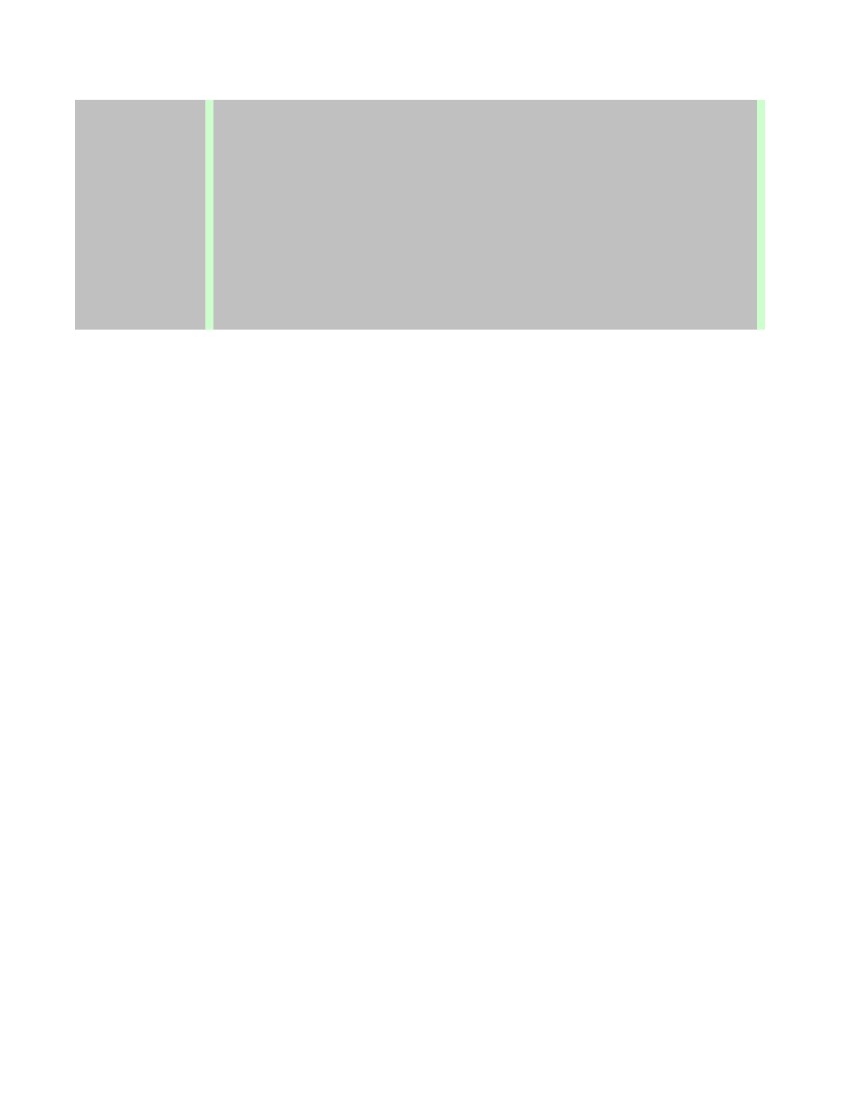 99341-5899341-5899351-8599351-8599351-8599351-8599351-8599351-8599351-8599351-8599351-8599351-85 7 8 9 1 2 3 4 5 6 7 8 910Little Rock * Collin Raye (Sony/ATV)XXX's And OOO's (An American Girl) * Trisha Yearwood (Sony/ATV)Now I Know * Lari White (Sony/ATV)I’m Still Dancin’ With You * Wade Hayes (Sony/ATV)Little Miss Honky Tonk * Brooks & Dunn (Sony/ATV)Texas Tornado * Tracy Lawrence (Sony/ATV)You Don’t Even Know Who I Am * Patty Loveless (Sony/ATV)Old Enough To Know Better * Wade Hayes (Sony/ATV)Let’s Go To Vegas * Faith Hill (Sony/ATV)The Heart Is A Lonely Hunter * Reba McEntire (Sony/ATV)Mi Vida Loca (My Crazy Life) * Pam Tillis (Sony/ATV)For A Change * Neal McCoy (Sony/ATV)As Any Fool Can See * Tracy Lawrence (Sony/ATV)